Základní škola a mateřská škola Všeználek, Němčice114Školní vzdělávací program pro školní družinu Údaje o škole :        Základní škola a mateřská škola Všeználek, Němčice 114                                      Němčice 114, 561 18Kontakty :                 telefon :  461 610 130                                       e-mail : zsnemcice@tiscali.czIČO školy :                  70 99 18 55IZO školy :                  650 047 958Zřizovatel školy :  Obec Němčice                                       Němčice 107, 561 18Vypracovala:  Šárka ŠintákováTento dokument je platný od : 1. 9. 2022Č.j.: ZSN/   044       /2022I. Charakteristika školní družinyŠkolní družina je zřízena podle zákona 561/2004 Sb. o předškolním, základním, středním, vyšším a odborném vzdělávání. Činnost školní družiny se řídí vyhláškou MŠMT č. 74/2005 Sb. o zájmovém vzdělávání v aktuálním znění. Naše školní družina je určena pro žáky 1. stupně, kapacita je 50 žáků, žáci jsou umístěni ve 2 odděleních.Naše školní družina nabízí:zájmové vzdělávání formou pravidelné výchovné, vzdělávací a zájmové činnosti, příležitostné akce a spontánní aktivity, umožňujeme žákům odpočinek a přípravu na vyučovánívedeme žáky ke smysluplnému využívání volného času a vybavujeme je dostatkem námětů pro vyplňování volného časurespektujeme individuální schopnosti a dovednosti žákůrozvíjíme u žáků jejich schopnosti rozhodování, hodnocení a sebehodnoceníII. Cíle výchovně vzdělávací práce ve školní družiněVýchovná práce ve školní družině má svá specifika a liší se od organizace vzdělávání ve škole. Základním prostředkem činnosti je hra založená na prožitku dětí, která obohacuje jejich sebepoznávání, rozšiřuje vědomosti a dovednosti a navozuje kladné emoce. Zájmové vzdělávání ve školní družině naplňuje svými specifickými prostředky obecné cíle vzdělávání dané školským zákonem. Jde zejména o rozvoj žáka, jeho učení a poznání, osvojování základů hodnot, na nichž je založena naše společnost, získávání osobní samostatnosti a schopnosti projevovat se jako svobodná osobnost působící na své okolí. Jednotlivé vzdělávací cíle jsou slučovány do rozvíjených kompetencí, které vybavují žáky činnostně zaměřenými a prakticky využitelnými dovednostmi.Cíle vzdělávání:Základní vzdělávání má žákům pomoci utvářet a postupně rozvíjet klíčové kompetence
a poskytnout spolehlivý základ všeobecného vzdělávání. Klíčové kompetence představují souhrn vědomostí, dovedností, schopností, postojů a hodnot důležitých pro rozvoj a uplatnění každého člena společnosti.Prostřednictvím volnočasových aktivit jsou posilovány a rozvíjeny tyto kompetence:kompetence k učeník řešení problémů komunikativní kompetencesociální a interpersonální personální občanské kompetence kompetence k trávení volného časukompetence k učení:Žák své zkušenosti uplatňuje v praktických situacích a dalším učení. Dokončí započatou práci a zhodnotí své výkony. Klade si otázky a hledá na ně odpovědi. Získává vědomosti a poznatky z jiných zdrojů a pramenů, které dává do souvislostí.	V přípravě na vyučování klademe důraz na práci s textem, dětskou knihou, encyklopediemi, časopisy a na vyhledávání informací. Individuálním přístupem v žácích podněcujeme jejich tvořivost a své nápady realizují v zájmových činnostech. V žácích prohlubujeme a upevňujeme znalosti, které zvyšují šanci na prožití úspěchu z dosažených vědomostí.kompetence k řešení problémů:Žák se učí problém pochopit, přemýšlí o jeho příčině. Chápe, že vyhýbaní se problému nevede k cíli a hledá vhodný způsob řešení. Při jeho řešení využívá logické, empirické a matematické postupy. Umí si obhájit své rozhodnutí. Uvědomuje si za tyto rozhodnutí a odpovědnost. Rozlišuje chybná a správná řešení. Započaté činnosti dokončuje a obtíže překonává.						  Žáky formou her motivujeme, aby prostřednictvím problémových úloh z praktického života hledali vhodná řešení. Vedeme je k aktivnímu podílu na všech fázích činnosti, na plánování, přípravě, realizaci a hodnocení.kompetence komunikativní:Žák ovládá mimoslovní komunikaci (gesta, mimika), mluví kultivovaně, naslouchá druhým. Komunikuje bez ostychu s vrstevníky a dospělými. Myšlenky, sdělení, otázky a odpovědi vyjadřuje vhodně formulovanými větami. Vyjadřuje vlastní názor a pocit. Rozumí různým typům textu, záznamům a obrázkovým materiálům přiměřeným jeho věku. Vhodně využívá informační a komunikační prostředky pro komunikaci s okolním světem.Žáka podněcujeme ke komunikaci se spolužáky v různých věkových kategoriích. Žák je zapojován do komunikace po celou dobu ŠD. V zájmových činnostech navozujeme situace vhodné k argumentaci, při kterých se žáci snaží poslouchat názory jiných.kompetence sociální a personální:Žák samostatně rozhoduje o svých činnostech, za které odpovídá a nese důsledky. Dokáže přijmout kompromis. Respektuje pravidla, je schopen respektovat jiné, spolupracuje v týmu. Odhaduje rizika svých nápadů. Projevuje ohleduplnost a citlivost, rozpozná vhodné a nevhodné chování, agresivitu, nespravedlnost, šikanu. V případě potřeby vyhledá, požádá nebo poskytne pomoc.V zájmových činnostech a při hrách zapojujeme žáky do skupinové práce 
a umožňujeme vystřídat různé role ve skupině. Mezi odděleními se snažíme u žáků ovlivnit negativní postoj ke všemu „zlému“, co narušuje kladné vztahy mezi žáky.	kompetence občanská:Žák se učí plánovat, organizovat, hodnotit a řídit. Odhaduje rizika svých nápadů. Přistupuje odpovědně k úkolům a povinnostem s ohledem na své zdraví i zdraví druhých. Uvědomuje si svá práva a práva druhých.  Má kladný vztah k uměleckým dílům. Podílí se na rozvoji kvalitního životního prostředí (sběr papíru, třídění odpadu, šetření elektřinou). Chápe základní ekologické souvislosti. Osvojuje si pracovní návyky, dodržuje bezpečnost a bezpečně používá materiály, nástroje a vybavení ŠD. Respektuje kulturní hodnoty národa, etnika a sociální skupiny.	Žáky vedeme k dodržování pravidel vyplývajících z řádu ŠD. Při environmentálních činnostech klademe důraz na prožitek a samostatné uvažování (vztah k přírodě, životnímu prostředí, ekologické výchově a třídění odpadů).kompetence k trávení volného času:Žák účelně tráví volný čas, rozvíjí své zájmy a záliby v individuálních a organizovaných činnostech. Tyto činnosti si vybírá a rozvíjí svou schopnost aktivního trávení volného času, jako kompenzaci zátěže ze školy. Umí vhodně relaxovat. Umí říci „ne“, odmítá nevhodné nabídky pro trávení volného času. Zvyšuje zdravé sebevědomí, vede k vlastní seberealizaci. Žáci mají v ŠD pestrou nabídku kroužků, kde  tráví volný čas smysluplnou činností. Dále nabízíme žákům plán akcí na celý rok, z kterého si mohou vybrat dle jejich zájmu.Cíle vzdělávání v naší ŠD:Rozvoj tvořivosti dětí.Rozvoj komunikativních dovedností.Vedení dětí ke zdravému životnímu stylu(pohyb, relaxace, strava).Získání a uplatňování znalostí o životním prostředí, jeho ochrana.Rozvoj osobnosti člověka.Získání všeobecného přehledu (v návaznosti na učivo 1.stupeně).Pochopení a uplatňování zásad demokracie - ÚMLUVA O PRÁVECH  DÍTĚTE  (každý má svá práva, ale i povinnosti).Utváření vědomí národní a státní příslušnosti, ale i respektu k jiné etnické, kulturní
a náboženské skupině.Pochopení a uplatňování principu rovnosti žen, mužů a společenského chování. Dodržování bezpečnosti a ochrana zdraví.III. Délka vzděláváníVzdělávací program školní družiny je sestaven pro 1. - 5. ročník -  na dobu jednoho vzdělávacího cyklu, to znamená na 5 let.IV. Formy vzdělávání ve školní družiněFormy z hlediska četnosti:pravidelná činnost – každodenní činnost v oddělení vychází z týdenní skladby zaměstnání, představuje organizované aktivity – výtvarná a pracovní činnost, hry v přírodě a na hřišti, relaxační činnost.spontánní aktivity – jedná se o činnosti následující po organizované činnosti, zahrnují  volné hry, odpolední klidové činnosti a pobyty venkupříležitostné činnosti – nejsou zahrnuty do týdenní skladby činnosti, jedná se
o různé akce (kulturní vystoupení, besídky, karneval, dětský den, sportovní dny, exkurze)Formy z hlediska obsahu:Rekreační činnosti - převažuje v nich aktivní odpočinek s méně náročnými pohybovými prvky. Slouží k regeneraci sil.Zájmové činnosti - jde o řízenou kolektivní nebo individuální činnost, organizovanou nebo spontánní aktivitu. Rozvíjejí osobnost žáka, umožňují žákům seberealizaci 
i kompenzaci možných školních neúspěchů i další rozvoj pohybových dovedností 
a poznání.Odpočinkové činnosti -  zařazují se nejčastěji po obědě, ráno a kdykoliv během dne. Mají odstranit únavu , jedná se o klidové činnosti (např. poslechové činnosti, individuální hry, klidné zájmové činnosti), ale i aktivní odpočinek (rekreační činnosti). Kompenzují jednostrannou zátěž během školního vyučování např. soutěže, hry venku nebo v tělocvičně.Příprava na vyučování – zahrnuje okruh činností související s plněním školních povinností, nejsou však povinnou součástí školní družiny. Může se jednat o vypracování domácích úkolů se souhlasem rodičů. Vychovatelka pro žáky připraví vhodné,  odpovídající, klidné prostředí k vypracování domácích úkolů. Úkol zkontroluje, ale neopravuje. Procvičování učiva z vyučování probíhá ve školní družině zábavnou formou didaktických her, vycházkami po okolí a přírody. Jimi  žáci upevňují, procvičují a rozšiřují získané poznatky z vyučování.V. Metody práce:rozhovorlogopedické chvilkymetoda CLIL (Content and language integrated learning)didaktické hrynámětové hrydiskusevypravováníčetba a poslech experimentbadatelské metodyhry v příroděhry na hřištihudební, pohybové, výtvarné a pracovní aktivitymetody kritického myšleníkomunitní kruhvýletyexkurzenávštěvy kulturních akcíexhibiční vystoupenísoutěž, kvíz, anketaVI. Obsah a časový plán vzděláváníObsah vzdělávání ŠD navazuje v některých částech na ŠVP školy a je uspořádán do šesti tematických celků:Místo, kde žijemeLidé kolem násLidé a časLidé a kulturaRozmanitost přírodyČlověk a jeho zdraví1. Místo, kde žijemeCíl: znalost nejbližšího okolí, bezpečné chování, bezkonfliktní vztahy a jednání, respekt a tolerance k lidským výtvorům a k přírodě
Obsah: organizace a prostředí školy, družiny, určení významných objektů, jejich návštěvy (obecní úřad, knihovna, požární zbrojnice), orientace v prostoru a čase, odhad vzdálenosti, beseda o naší obci - historie, současnost, bezpečnost na cestě do školy, vycházkách, dopravní výchova, životní prostředí obce, úklid obce, místní pověsti, tradice a svátky (Masopust, Velikonoce, Den matek, Den dětí, Halloween, Mikuláš, Vánoce), tradice v lidové slovesnosti (básně, koledy), výtvarné  zpracování tématuPrůřezová témata: OSV, EVVO, VDOKompetence: sociální a interpersonální, občanské, k řešení problémů2. Lidé kolem násCíl: osvojení zásad vhodného a společenského chování, používání spisovného jazyka, rozvíjení komunikačních schopností, logického a kritického myšlení, respekt k jinakosti                    
Obsah: rodina, kamarád, tolerance, empatie, vzájemná úcta, komunikace slovní i mimoslovní, logopedické chvilky, práce s texty, četba, vyprávění, formulování myšlenek, dětská práva, dodržování pravidel, stolování, předcházení šikaně, sociálně patologické jevy, prvky mediální výchovy, život v jiných zemích, jiné kultury, handicapovaní lidé, výtvarné zpracování tématuPrůřezová témata: OSV, VDO, MV, MKV, VEGSKompetence: k řešení problémů, komunikativní, k učení, sociální a interpersonální3. Lidé a časCíl: budování a dodržování správného denního režimu, orientace v čase
Obsah: denní režim, relaxace a příprava na vyučování, efektivní využívání svého volného času, úcta k času druhých, pravidelné návyky, roční období, kalendář, měření času, řemesla dříve a dnes, návštěvy muzea, výstav, výtvarné zpracování tématuPrůřezová témata: MV, VDO, OSVKompetence: k trávení volného času, komunikativní, k učení4.Lidé a kulturaCíl: uspokojování potřeb z oblasti hudby, výtvarných a dramatických činností, rozvoj originality a tvořivosti v tvorbě dětí, seznamování s kulturou českou i mezinárodníObsah: výtvarné práce s využitím linie, tvaru, barvy, nekonvenční výtvarné techniky, landart, výstavy (návštěvy i pořádání), módní přehlídky, dramatizace různých situací, nácvik gest a mimiky, zpěv a poslech písní, rytmizace, tance, taneční etudy, dramatizace literárních děl, tvorba vlastních literárních prací, literatura pro děti, film
Průřezová témata: OSV, MV, MKVKompetence: k trávení volného času, komunikativní, sociální a interpersonální, k učení5. Rozmanitosti přírodyCíl: seznámení se s proměnlivostí a rozmanitostí přírody živé a neživé, zpracování přírodnin, ochrana přírodyObsah:, změny v přírodě v závislosti na ročním období, určování přírodnin, práce s encyklopediemi, místní flora a fauna, výtvarné zpracování tématu, péče o pokojové rostliny, ekologická výchova, ochrana přírody, dokumentární film, třídění odpadu, přírodovědné experimenty a pororování, péče o domácí mazlíčky, práva zvířat, počasí, voda, EU a globalizace, výtvarné zpracování tématu, landart
Průřezová témata: EVVO, VEGS, OSVKompetence: k učení, k trávení volného času, k řešení problémů 6. Člověk a jeho zdravíCíl: Poznávání sebe sama, zdravý životní styl, rozvoj tělesné zdatnostiObsah: lidské tělo, osobní hygiena a čistota, poučení o úrazech a jejich předcházení, první pomoc (ošetření drobných poranění), plavání, pohybové hry v místnosti a venku, relaxační cvičení, míčové hry, netradiční sporty, dodržování pitného režimu, prevence sociálně patologických jevů, zdravý jídelníček, příprava pokrmů
Průřezová témata: OSV, EVVOKompetence: komunikativní, sociální a interpersonální,  k trávení volného časuZAČLENĚNÍ PRŮŘEZOVÝCH TÉMAT:MV - mediální výchovaMKV -  multikulturní výchovaVDO - výchova demokratického občanaOSV  - osobnostní výchovaEVVO - environmentální výchova VEGS  - výchova k evropským a globálním souvislostem ČASOVÝ PLÁN:Časový plán ŠVP školní družiny je sestaven na dobu jednoho vzdělávacího cyklu pro žáky 
I. stupně ZŠ. Obsahuje výběr možných činností, témat a okruhů, ze kterých budou vychovatelky volit podle aktuálního složení žáků v oddělení.	Toto složení umožňuje tvořivě reagovat na změny a různou skladbu žáků v oddělení. Oddělení tvoří žáci různých věkových skupin, tříd a ročníků. Proto vychovatelky vybírají z celé nabídky aktivit ŠVP ty činnosti, které odpovídají skladbě jejího oddělení. Plán je pro snadnou orientaci rozdělen do ročních období a měsíců. ZÁŘÍ Naše škola, naše družinaseznamujeme se se školním řádem a řádem školní družinyadaptujeme se na školní prostředírespektujeme a dodržujeme daná pravidla v kolektivu ŠDupevňujeme společenské postoje, návyky a dovednostipoznáváme nové prostředírozvíjíme kladný vztah k učení, ke škole, ke spolužákůmCelo-družinové akce: Barevný podzim - malujeme na chodník                                            Výlet – turistická vycházka po okolí                                       ŘÍJENProměny přírodysestavujeme správný režim dne a dodržujeme jejpoznáváme nejbližší okolí školyzískáváme kladný vztah k příroděsnažíme se porozumět změnám v příroděpoznáváme ovoce a zeleninu podle hmatu, chuti, vůněsbíráme listy- kreslíme, zapouštíme barvy,…….Celo-družinové akce: Pouštění draků                                               Sklízíme podzimní plody ovoce - ochutnávání                                                Tvořivé odpoledne s konstruktivní stavebnicí          Výlet – klášterní zahrady v Litomyšli LISTOPADPodzimní čarováníchápeme význam a podstatu tolerancesbíráme přírodniny a využíváme je k výrobě dárkůorientujeme se v časerozvíjíme tvořivost a barevné cítěníHalloween - výroba svícnů, povídání o tomto svátku, dlabání dýněrozvíjíme jemnou a hrubou motorikuCelo-družinové akce: Halloweenská diskotéka                                     Týmové soutěže v sestavování puzzle                                           Výlet – plavecký bazén Litomyšl			             Stavění domečků z přírodninPROSINECKouzlo zimy a Vánocrozvíjíme estetické cítění, vkus a kulturní vnímání (oblast hudební, výtvarná, literární)vyrábíme svícny, přáníčka, ozdoby, dárkyupevňujeme tradice v adventním obdobípozorujeme vánoční výzdobu školy, obce, městazkoušíme vánoční zvyky, zpíváme koledystrojení vánočního stromku v ŠDCelo-družinové akce:  Čertovská diskotéka                                      Vánoční besídka                                      Návštěva vánočních trhů v Litomyšli                                      Výstava Betlémů			 Vánoční soutěže a tombolaLEDEN  Tříkrálová sbírka- zdůrazňujeme význam této akceVycházky do zimní přírody (sledujeme stopy zvířat)Rozvíjíme slovní zásobu, umíme vyjádřit své myšlenkyzpracováváme symboly zimy (sněhulák, zimní sporty, sněhové vločky, rampouchy,……)rozvíjíme dovednosti v tělovýchově a sportovní oblastiupevňujeme mezilidské vztahy (rodina, vrstevníci, společnost)Celo-družinové akce: Stavby ze sněhu                                                  Výroba dárečků k zápisu dětí do 1. třídy			             Výlet do muzea panenek, domečků a hraček v Litomyšli			             Ples – soutěže ÚNORvyprávíme si, co jsou masopustní zvykyvyrábíme si karnevalové maskypomáháme zvířátkům a ptáčkům přežít zimuvyprávíme si o otužování a správném životním styluvyrábíme přáníčka ke svátku Svatého Valentýnaučíme se telefonní čísla a správný postup pro přivolání pomociCelo-družinové akce: Country - soutěže                                                  Karneval - soutěže, tombola			             Stavíme sněhuláky- soutěž o nejhezčího sněhulákaBŘEZEN seznamujeme se s tradicemi Velikonoczdobíme vajíčka, vyrábíme přáníčka, učíme se velikonoční koledypovídáme si o změnách v příroděkreslíme návrhy obalů knih, čteme úryvky z oblíbených knihosvojujeme si správné stravovací návyky, dodržujeme pitný režimpřipomínáme si Den učitelů (vyrábíme přání)Celo-družinové akce: Návštěva knihovny                                                Výzdoba družiny jarními motivy                                                Výlet - plavecký bazén v LitomyšliDUBENkreslíme a učíme se dopravní značkyzdokonalujeme chování na chodníku, silnici, přechodech……diskutujeme o následcích dopravní nekáznězískáváme znalosti z 1. pomociDen ptactva- poznáváme ptáky na obrázcích, povídáme si, jak se o ně starámečarodějnice - výtvarné zpracováníCelo-družinové akce: Spaní ve družině                                                  Pálení čarodějnic                                                  Výlet do zemědělského družstva v Němčicích (krmení telátek)KVĚTENMoje maminkavyrábíme přáníčka a dárky pro maminkybesedujeme o tom, co všechno pro nás maminky dělají a co pro nás znamenajímláďata v přírodě - čteme, povídáme si, kreslímechápeme podstatu o důležitosti ochrany přírody a zlepšování životního prostředíupevňujeme poznatky o likvidaci a třídění odpadupovídáme si o rodině- kdo všechno do ní patří, jak si vzájemně pomáhámeCelo-družinové akce: Němčice - úklid obce a okolí obce                                                                                                   Sportovní turnaj ve vybíjené			            Malování jarních motivů na chodník			            Výlet na Gymnázium v České Třebové (fyzikální pokusy)ČERVEN poučení o bezpečnosti před každou činnostíposiluje si zásady fair-play, správného sportovního chováníhovoříme o cestování o prázdninách (jaká nám hrozí rizika)seznamujeme se s houbami a lesními plodypráce s atlasem – hledáme země, které o prázdninách navštívímeCelo-družinové akce: Den dětí - soutěže			          	„Šipkovaná“ - hledání cesty k pokladu                                                  Štafetový běh                                                  Turnaj ve vybíjenéObsah je dále konkretizován v měsíčních a týdenních plánech.Celo-družinové akce se uskuteční 1-2 měsíčně, dle aktuální situace se mohou uskutečnit 
i akce, které nejsou v tomto dokumentu uvedeny.VII. Podmínky přijímání žáků, průběhu a ukončování vzděláváníŽáka do školní družiny přihlašuje zákonný zástupce předáním řádně vyplněného zápisového lístku s uvedením rozsahu docházky a způsobu odchodu žáka z družiny - přihlášky eviduje paní vychovatelka. Kritéria pro přijímání žáků do ŠDO přijímání žáků do školní družiny rozhoduje ředitelka školy, a to na základě kompletně vyplněných náležitostí v písemné přihlášce (obě strany) a splněných kritérií pro přijetí, s ohledem na kapacitu školní družiny (50 žáků).Kritéria pro přijímání žáků do školní družiny:děti jsou do ŠD přijímány na pravidelnou denní docházku (minimálně 4 dny v týdnu) po dobu 5 po sobě jdoucích měsícůvěk účastníků (od nejmladších účastníků)5 let 6 bodů6 let 5 bodů7 let 4 body8 let 3 body9 let 2 body11 let 1 bodročník, který žák navštěvuje1. ročník - 5 bodů2. ročník - 4 body3. ročník - 3 body4. ročník - 2 body5. ročník – 1 bodPřijati jsou žáci s nejvyšším počtem bodů až do naplnění kapacity školní družiny. V případě naplnění kapacity školní družiny a stejného počtu bodů u více uchazečů  rozhodne ředitel školy podle data narození.Ukončování vzdělávání:Odhlášení žáka z docházky do školní družiny (dále jen ŠD) oznámí zákonný zástupce písemnou formou paní vychovatelce ŠD.Ukončení docházky do ŠD ze strany školy – rozhodne o něm ředitelka školy na základě návrhu paní vychovatelky ŠD. Rozhodnutí o ukončení docházky do ŠD sdělí ředitelka školy rodičům žáka písemně s patřičným zdůvodněním.Podmínky pro přihlašování a odhlašování dětí jsou upřesněny ve Vnitřním řádu ŠD.VIII. Podmínky pro vzdělávání žáků se speciálními vzdělávacími potřebami     Péče o žáky s přiznanými podpůrnými opatřenímiumožňujeme těmto žákům používat potřebné dostupné kompenzační 	a přizpůsobené pomůckysnažíme se o komunikativní a individuální přístuprespektujeme potřeby a individualitu žákův rámci možností se vzděláváme pro práci s těmito žákydle potřeby a v rámci možností umožníme působení speciálního pedagoga nebo asistenta pedagoga v souladu s právními předpisyspolupracujeme se zákonnými zástupci, se speciálními centry a jejich odborníky v rámci možností se budeme snažit uplatňovat alternativní metody komunikace volíme vhodné metody a formy práceu žáků se snažíme se o zpětnou vazbuvytváříme pro všechny tyto žáky se speciálními vzdělávacími potřebami podnětné prostředí, které je bude motivovat a zajistí jim v co největší míře rozvinutí jejich vědomostí, dovedností a vlohChceme, aby tyto děti zažívaly v naší škole pocit úspěšnosti, chceme podporovat jejich sebevědomí a jejich pocit jistoty.   Péče o žáky talentované a mimořádně nadanéTěmto žákům připravujeme takové aktivity a činnosti, které odpovídají jejich schopnostem
a dovednostem, které rozvíjejí jejich nadání Je jim ponechán prostor pro větší samostatnost při činnostechŽákům umožňujeme tvořit a pracovat jejich vlastním (rychlejším) tempemU těchto žáků podporujeme invenci a obrazotvornostTěmto žákům nabízíme rozvíjející materiály (pracovní listy, encyklopedie)
a umožňujeme jim volný přístup k těmto materiálůmJe jim ponechán volný prostor a samostatnost k vyhledání a řešení problémů.IX. Popis materiálních, personálních a ekonomických podmínekMateriální podmínky:První oddělení školní družiny se nachází v 1. poschodí naší školy v místnosti, která se v současné době využívá i jako učebna pro první ročník. Družina je prostorná, vybavena kobercem a potřebným nábytkem na odkládání pomůcek a hraček, tabulemi na kreslení, molitanovou stavebnicí a stany. Je rozčleněna na hernu s relaxačním koutem (koberec, pohovka) a na prostor k vykonávání různých dalších činností.Druhé oddělení školní družiny se nachází v 2. poschodí naší školy, je součástí učebny. Družina je vybavena vhodným nábytkem, stolky, židlemi, kobercem. Děti ve školní družině mohou využít k pohybovým aktivitám tělocvičnu, školní zahradu 
a fotbalové hřiště. Mohou navštěvovat také školní knihovnu a učebny s počítači, kde je zaveden internet. Stravovat se děti dochází do školní jídelny, která se nachází v budově mateřské školy. Materiální podmínky jsou vyhovující, přesto by bylo vhodnější, kdyby pro oddělení školních družin byly zřízeny samostatné místnosti.  Personální podmínky:Zájmové vzdělávání je řízeno pedagogickými pracovníky s příslušnou pedagogickou kvalifikací. Umí efektivně pracovat s dětmi, motivují, navozují a řídí širokou škálu různých činností. Dokáží v žácích vzbuzovat zájem o aktivity, podporují jejich sebevědomí a rozvíjí pozitivní stránky jejich osobnosti. Pravidelně se sebevzdělávají. Ekonomické podmínky:                                                                                                                                                                Zdroje financování:Příspěvek od zřizovatele školy – provozní a materiální nákladyPříspěvek Krajského úřadu PK – mzdové nákladyŠkolné – materiální náklady (hračky, výtvarný materiál)Školné činí 50,-Kč měsíčně a vybírá se vždy v hotovosti na celé pololetí, a to vždy do 30. září 
a 28. února. Školné vybírá paní vychovatelka a dává ho do pokladny školy.Školné je použito výhradně na provoz školní družiny (nákup hraček, sportovního náčiní, výtvarného a spotřebního materiálu).X. Podmínky zajištění bezpečnosti a ochrany zdraví dětí a jejich ochrany před sociálně patologickými jevy  Všichni žáci se chovají při pobytu ve škole i mimo školu tak, aby neohrozili zdraví,  majetek svůj ani jiných   osob.Při výuce v tělocvičně zachovávají žáci specifické bezpečnostní předpisy dané vnitřnímřádem tělocvičny. V celém areálu školy platí přísný zákaz kouření, požívání alkoholu a jakýchkoliv dalších návykových látek. Všichni zaměstnanci školy jsou při vzdělávání a během souvisejícího provozu školy   povinni přihlížet k základním fyziologickým potřebám žáků a vytvářet podmínky pro jejich zdravý vývoj a pro předcházení vzniku sociálně patologických jevů, poskytovat žákům nezbytné informace k zajištění bezpečnosti a ochrany zdraví. Zaměstnanci školy dodržují předpisy k zajištění bezpečnosti a ochrany zdraví při práci 
a protipožární předpisy; pokud zjistí závady a nedostatky ohrožující zdraví 
a bezpečnost osob a jiné závady technického rázu nebo nedostatečné zajištění budovy, je jejich povinností informovat o těchto skutečnostech nadřízeného a v rámci svých schopností a možností  zabránit vzniku škody.Paní vychovatelky sledují zdravotní stav žáků a v případě náhlého onemocnění žáka informuje bez zbytečných průtahů vedení školy a rodiče postiženého žáka. Nemocný žák může být odeslán k lékařskému vyšetření či ošetření jen v doprovodu dospělé osoby. Pedagogičtí a provozní pracovníci školy nesmí žáky v době dané rozvrhem bez dozoru dospělé osoby uvolňovat k činnostem mimo areál školy, nesmí je samotné posílat k lékaři.Hlavní školní lékárnička je umístěna v ředitelně. Pro velké akce mimo školu slouží cestovní lékárna. Za vybavení lékárny odpovídá zdravotník, který též kontroluje záruční dobu léků a zdravotnického materiálu. Při nevolnosti žáka vyrozumí paní vychovatelka nebo jiný zaměstnanec školy neprodleně rodiče, kteří si žáka osobně převezmou. Žáka v žádném případě nelze uvolnit ze školní družiny bez doprovodu dospělé osoby.Postup při úrazu:žák (žáci) neprodleně vyrozumí nejblíže přítomného pedagoga pedagog poskytne první pomoc a je-li to nutné, zajistí odborné ošetření, následně            vydá postiženému tiskopis pro lékaře pedagog neprodleně vyrozumí o úrazu vedení školy a rodičeo druhu úrazu a způsobu ošetření provede pedagog záznam do Knihy úrazů, případně    sepíše záznam o školním úrazuXI. EVALUACEJe důležitou součástí pedagogické práce ve školní družině. Vychází z posouzení míry naplňování kompetencí formulovaných ŠVP. Vnitřní evaluaceindividuální – každá p. vychovatelka si průběžně hodnotí vlastní práci a snaží se o sebereflexi činnosti – pozorování, rozhovor s žáky, rodiči, pedagogy, rozbor žákovských pracítýmová – evaluaci provádí obě p. vychovatelky společně, hodnotí svou vlastní činnost, celo-družinové akce, stanovují společně postup pro další období, provádějí úpravy ŠVP – pozorování, rozhovor s žáky, rodiči, pedagogy, rozbor žákovských prací, rozbor výsledků evaluačních dotazníkůvedení školy – výchovnou práci v družině hodnotí vedení školy svými vlastními prostředky – hospitace, pozorování, rozhovor s vychovatelkami, evaluační dotazník, rozbor pedagogické dokumentaceVnější evaluacezpětná vazba ze získaných informací od rodičů a žáků – třídní schůzky, denní rozhovory s rodiči při přebírání žákůhodnocení veřejnosti a zřizovatele dle prezentace výsledků ŠD – webové stránky, facebook, výstavyČŠIV Němčicích dne 16.7.2022                                                   ___________________________________                                                                                                                        řed.školy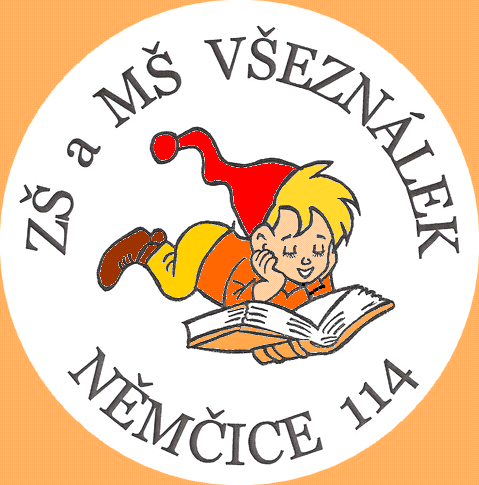 